Your recent request for information is replicated below, together with our response.On the 20 June 2023 at 1126, Police Scotland posted on Facebook that 13 young people from the Police Scotland Youth Volunteers (PSYV) were attending an International Leadership and Development Course in New Zealand for 2 weeks.This freedom of information request relates to the above trip:What is the overall cost of this trip?The overall cost is unknown as the visit is being funded in collaboration with a number of partners. The cost of accommodation, food and all the events are being funded by Bluelight New Zealand. As such, in terms of Section 17 of the Freedom of Information (Scotland) Act 2002, this represents a notice that the information you seek is not held by Police ScotlandHow many members of police staff/police officers are attending?7 Police officers – 1 Senior responsible officer who will be utilising the visit to learn about Police training in New Zealand.2 National Volunteer Coordination officers who will be presenting to New Zealand Police and partners on Police Scotland Youth Volunteers (PSYV) whilst also learning from them these officers. 4 Group coordinators who will be working alongside the youths from Scotland but also New Zealand, USA and Australia.What is the anticipated cost of this trip to the Police Service of Scotland?Police Service of Scotland have funded the flights for all at a cost of £43,605 plus vat and also the allowances for officers.If you require any further assistance please contact us quoting the reference above.You can request a review of this response within the next 40 working days by email or by letter (Information Management - FOI, Police Scotland, Clyde Gateway, 2 French Street, Dalmarnock, G40 4EH).  Requests must include the reason for your dissatisfaction.If you remain dissatisfied following our review response, you can appeal to the Office of the Scottish Information Commissioner (OSIC) within 6 months - online, by email or by letter (OSIC, Kinburn Castle, Doubledykes Road, St Andrews, KY16 9DS).Following an OSIC appeal, you can appeal to the Court of Session on a point of law only. This response will be added to our Disclosure Log in seven days' time.Every effort has been taken to ensure our response is as accessible as possible. If you require this response to be provided in an alternative format, please let us know.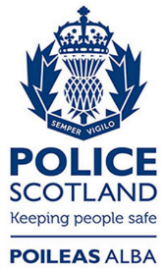 Freedom of Information ResponseOur reference:  FOI 23-1641Responded to:  12 July 2023